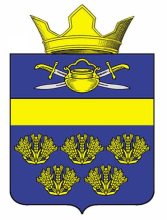 АДМИНИСТРАЦИЯ ВЕРХНЕКУРМОЯРСКОГО СЕЛЬСКОГО ПОСЕЛЕНИЯ КОТЕЛЬНИКОВСКОГО МУНИЦИПАЛЬНОГО РАЙОНА ВОЛГОГРАДСКОЙ ОБЛАСТИот 22 марта 2017                                                                № 11 Об отмене постановления администрации Верхнекурмоярского сельского поселения Котельниковского муниципального района Волгоградской области от 16.12.2016 №58 «Об утверждении порядка создания и работы комиссии по обследованию жилых помещений инвалидов и общего имущества в многоквартирных домах, в которых проживают инвалиды, в целях их приспособления с учетом потребностей инвалидов и обеспечения условий их доступности для инвалидов»     В соответствии с Федеральным законом от 06.10.2003 г. № 131-ФЗ «Об общих принципах организации местного самоуправления в Российской Федерации», Уставом Верхнекурмоярского сельского поселения Котельниковского муниципального района Волгоградской области, администрация Котельниковского муниципального района Волгоградской области постановляет:Отменить постановление администрации Верхнекурмоярского сельского поселения  Котельниковского муниципального района Волгоградской области от 16.12.2016 №58 «Об утверждении порядка создания и работы комиссии по обследованию жилых помещений инвалидов и общего имущества в многоквартирных домах, в которых проживают инвалиды, в целях их приспособления с учетов потребностей инвалидов и обеспечения условий их доступности для инвалидов».Постановление вступает в силу со дня его  официального обнародования.Глава Верхнекурмоярскогосельского поселения                                                         А.С.МельниковПОСТАНОВЛЕНИЕ 